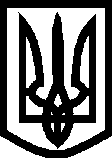 УКРАЇНА ВИКОНАВЧИЙ КОМІТЕТМЕЛІТОПОЛЬСЬКОЇ МІСЬКОЇ РАДИЗапорізької областіР І Ш Е Н Н Я19.10.2020                                                  	                                    № 199Текст рішення не оприлюднюється в інтересах дитини